Nomor Pokok Sekolah NasionalNomor Identitas Sekolah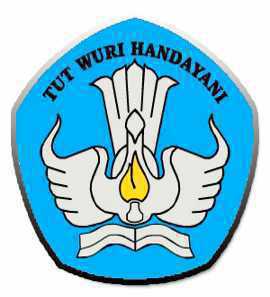 RENCANA PELAKSANAAN PEMBELAJARAN ( RPP )PENDIDIKAN AGAMA ISLAMKELAS 2 SEMESTER 2TAHUN PELAJARAN 20..../20....		NAMA SEKOLAH		:  ..................................................		DESA/KELURAHAN		:  ..................................................		KECAMATAN		:  ..................................................     		KOTA/KABUPATEN		:  .................................................. 		PROPINSI                  	:  ..................................................		WALI  KELAS		:  ..................................................		NIP		: ..................................................RENCANA PELAKSANAAN PEMBELAJARAN(RPP)A. 	TUJUAN PEMBELAJARANPeserta didik mampu:Meyakini kebenaran kisah Nabi Saleh a.s.Menyebutkan sikap terpuji dari kisah keteladanan Nabi Saleh a.s.Menjelaskan sikap berani dari kisah keteladanan Nabi Saleh a.s.Menceritakan sikap terpuji dari kisah keteladanan Nabi Saleh a.s. Menceritakan kisah singkat keteladanan Nabi Saleh a.s.B. 	KEGIATAN PEMBELAJARANC. 	PENILAIANPenilaian Sikap : Observasi Selama Kegiatan BerlangsungPenilaian Pengetahuan Penilaian Keterampilan RENCANA PELAKSANAAN PEMBELAJARAN(RPP)A. 	TUJUAN PEMBELAJARANPeserta didik mampu:Meyakini hadis yang terkait dengan anjuran menuntut ilmu.Menunjukkan sikap berani bertanya.Menyebutkan hukum menuntut ilmu.B. 	KEGIATAN PEMBELAJARANC. 	PENILAIANPenilaian Sikap : Observasi Selama Kegiatan BerlangsungPenilaian Pengetahuan Penilaian Keterampilan RENCANA PELAKSANAAN PEMBELAJARAN(RPP)A. 	TUJUAN PEMBELAJARANPeserta didik mampu:Terbiasa membaca Al-Qur’an.Menunjukkan sikap saling menasehati.Menunjukkan pelafalan Q.S. al-‘Asr ayat 1-2.Menunjukkan pelafalan Q.S. al-‘Asr ayat 1-3.B. 	KEGIATAN PEMBELAJARANC. 	PENILAIANPenilaian Sikap : Observasi Selama Kegiatan BerlangsungPenilaian Pengetahuan Penilaian Keterampilan RENCANA PELAKSANAAN PEMBELAJARAN(RPP)A. 	TUJUAN PEMBELAJARANPeserta didik mampu:Terbiasa membaca Al-Qur’an.Menunjukkan sikap saling menasehati.Menunjukkan hafalan Q.S. al-‘Asr ayat 1-2.Menunjukkan hafalan Q.S. an-Nas ayat 1-3.B. 	KEGIATAN PEMBELAJARANC. 	PENILAIANPenilaian Sikap : Observasi Selama Kegiatan BerlangsungPenilaian Pengetahuan Penilaian Keterampilan RENCANA PELAKSANAAN PEMBELAJARAN(RPP)A. 	TUJUAN PEMBELAJARANPeserta didik mampu:Terbiasa membaca Al-Qur’an.Menunjukkan sikap saling menasihati.Menyebutkan arti Q.S. al-‘Asr.Menyebutkan jumlat ayat Q.S. al-‘Asr.Menyebutkan tempat turunnya Q.S. al-‘Asr.Menjelaskan isi pokok Q.S. al-‘Asr.B. 	KEGIATAN PEMBELAJARANC. 	PENILAIANPenilaian Sikap : Observasi Selama Kegiatan BerlangsungPenilaian Pengetahuan Penilaian Keterampilan RENCANA PELAKSANAAN PEMBELAJARAN(RPP)A. 	TUJUAN PEMBELAJARANPeserta didik mampu:Meyakini kebenaran kisah Nabi Luth a.s.Menunjukkan perilaku kerja keras.Menyebutkan sikap terpuji dari kisah keteladanan Nabi Luth a.s.Menjelaskan sikap berani dari kisah keteladanan Nabi Luth a.s.Menceritakan sikap terpuji dari kisah keteladanan Nabi Luth a.s.Menceritakan kisah singkat keteladanan Nabi Luth a.s.B. 	KEGIATAN PEMBELAJARANC. 	PENILAIANPenilaian Sikap : Observasi Selama Kegiatan BerlangsungPenilaian Pengetahuan Penilaian Keterampilan RENCANA PELAKSANAAN PEMBELAJARAN(RPP)A. 	TUJUAN PEMBELAJARANPeserta didik mampu:Menerima adanya Allah Swt. Yang Mahasuci.Menunjukkan perilaku rendah hati.Menyebutkan arti Al-Quddμs.Menyebutkan bukti Allah Swt. Mahasuci.Menyebutkan cara menyucikan Allah Swt.Menjelaskan bukti Allah Swt. MahasuciB. 	KEGIATAN PEMBELAJARANC. 	PENILAIANPenilaian Sikap : Observasi Selama Kegiatan BerlangsungPenilaian Pengetahuan Penilaian Keterampilan RENCANA PELAKSANAAN PEMBELAJARAN(RPP)A. 	TUJUAN PEMBELAJARANPeserta didik mampu:Menerima adanya Allah Swt. Yang MahasuciMenunjukkan perilaku rendah hati.Melafalkan al-Asmaul al-Husna: al-Quddμs.Mendemonstrasikan pelafalan al-Asmaul al-Husna: al-Quddμs.B. 	KEGIATAN PEMBELAJARANC. 	PENILAIANPenilaian Sikap : Observasi Selama Kegiatan BerlangsungPenilaian Pengetahuan Penilaian Keterampilan RENCANA PELAKSANAAN PEMBELAJARAN(RPP)A. 	TUJUAN PEMBELAJARANPeserta didik mampu:Meyakini kebenaran kisah Nabi Ya’qub a.s.Menunjukkan perilaku kasih sayang.Menyebutkan sikap terpuji dari kisah keteladanan Nabi Ya’qub a.s.Menjelaskan sikap kasih sayang dari kisah keteladanan Nabi Ya’qub a.s.Menceritakan sikap terpuji dari kisah keteladanan Nabi Ya’qub a.s.Menceritakan kisah singkat keteladanan Nabi Ya’qub a.s.B. 	KEGIATAN PEMBELAJARANC. 	PENILAIANPenilaian Sikap : Observasi Selama Kegiatan BerlangsungPenilaian Pengetahuan Penilaian Keterampilan RENCANA PELAKSANAAN PEMBELAJARAN(RPP)A. 	TUJUAN PEMBELAJARANPeserta didik mampu:Meyakini bahwa perilaku kasih sayang kepada sesame sebagai cerminan dari iman.Menunjukkan perilaku kasih sayang kepada sesamaMenyebutkan arti kasih sayang.Menyebutkan contoh perilaku kasih sayang kepada sesama.Menjelaskan manfaat perilaku kasih sayang.Menunjukkan contoh perilaku kasih sayang kepada sesama.Mendemostrasikan perilaku kasih sayang kepada sesama.B. 	KEGIATAN PEMBELAJARANC. 	PENILAIANPenilaian Sikap : Observasi Selama Kegiatan BerlangsungPenilaian Pengetahuan Penilaian Keterampilan RENCANA PELAKSANAAN PEMBELAJARAN(RPP)A. 	TUJUAN PEMBELAJARANPeserta didik mampu:Menjalankan salat dengan tertib.Menunjukkan sikap disiplin.Menyebutkan pengertian salat.Menyebutkan hukum melaksanakan salat.Menyebutkan urutan tatacara salat.B. 	KEGIATAN PEMBELAJARANC. 	PENILAIANPenilaian Sikap : Observasi Selama Kegiatan BerlangsungPenilaian Pengetahuan Penilaian Keterampilan RENCANA PELAKSANAAN PEMBELAJARAN(RPP)A. 	TUJUAN PEMBELAJARANPeserta didik mampu:Menjalankan salat dengan tertib.Menunjukkan sikap disiplin.Menunjukkan praktik salat dengan tata cara dan bacaan yang benar.Mendemonstrasikan praktik salat dengan tata cara dan bacaan yang benarB. 	KEGIATAN PEMBELAJARANC. 	PENILAIANPenilaian Sikap : Observasi Selama Kegiatan BerlangsungPenilaian Pengetahuan Penilaian Keterampilan RENCANA PELAKSANAAN PEMBELAJARAN(RPP)TUJUAN PEMBELAJARANPeserta didik mampu:Meyakini kebenaran kisah Nabi Ishaq a.s Menunjukkan sikap damaiMenyebutkan sikap terpuji dari kisah keteladanan Nabi Ishaq a.sMenjelaskan sikap damai dari kisah keteladanan Nabi Ishaq a.sMenceritakan sikap terpuji dari kisah keteladanan Nabi Ishaq a.s Menceritakan kisah singkat keteladanan Nabi Ishaq a.sB. 	KEGIATAN PEMBELAJARANC. 	PENILAIANPenilaian Sikap : Observasi Selama Kegiatan BerlangsungPenilaian Pengetahuan Penilaian Keterampilan RENCANA PELAKSANAAN PEMBELAJARAN(RPP)A. 	TUJUAN PEMBELAJARANPeserta didik mampu:Menerima adanya Allah Swt. Yang Maha Pemberi Keselamatan.Menunjukkan perilaku damai.Melafalkan al-Asmaaul al-Husna: as-Salam.Mendemonstrasikan pelafalan al-Asmaul al-Husna: as-Salam.Menyebutkan arti as-Salam.Menjelaskan bukti Allah Swt. as-Salam.B. 	KEGIATAN PEMBELAJARANC. 	PENILAIANPenilaian Sikap : Observasi Selama Kegiatan BerlangsungPenilaian Pengetahuan Penilaian Keterampilan Sekolah 	: SD .....................Mata Pelajaran	: PAI & Budi PekertiKelas/Semester 	: 2 / 2 (Dua)Pembelajaran Ke-7	: BeraniTema / Topik Ke-1	: Sikap Berani Nabi SalehAlokasi Waktu 	: 1 x 4 JPKegiatanDeskripsi KegiatanAlokasi WaktuPendahuluanPembelajaran dimulai dengan guru mengucapkan salam dan berdoa bersama.Menyapa peserta didik dengan memperkenalkan diri kepada peserta didik. CommunicationMenyampaikan tujuan pembelajaran. CommunicationBeberapa alternatif media/alat peraga/alat bantu bisa berupa ilustrasi gambar atau tayangan visual (film) yang relevan dapat digunakan dalam proses pembelajaran.Beberapa alternatif model/strategi/metode pembelajaran yang digunakan di antaranya (1) ceramah interaktif  (2) diskusi dalam bentuk the educational-diagnose meeting artinya peserta didik berbincang mengenai pelajaran di kelas dengan maksud saling mengoreksi pemahaman mereka atas pelajaran/materi yang diterimanya agar masing-masing memperoleh pemahaman yang benar, dan dilengkapi dengan lembar pengamatan dalam pelaksanaan diskusi. Integritas10 menitIntiPeserta didik menyimak penjelasan guru tentang kisah keteladanan Nabi Saleh a.s terkait nabi yang pemberani.Peserta didik diberi kesempatan untuk menanya tentang hal yang telah disimaknya. Apabila mengalami kesulitan guru memberikan bimbingan dan panduan (stimulus) agar peserta didik mencari tahu dengan cara menanya. CommunicationSelanjutnya secara individu maupun berkelompok diadakan diskusi untuk menanggapi dan menjawab beberapa pertanyaan. CollaborationProses mendapatkan tanggapan dan jawaban atau pelaksanaan diskusi difasilitasi oleh guru sehingga berjalan dengan baik. Peserta didik membuat contoh sikap berani dalam kehidupan nyata sehari-hari (kontekstual). MandiriPada rubrik “Ayo Kerjakan” peserta didik secara individu/berpasangan dengan teman sebangku/kelompok menyebutkan contoh/pengalaman sikap berani dalam kehidupan sehari-hari. Collaboration95 menitPenutupBersama-sama siswa membuat kesimpulan / rangkuman hasil belajar selama sehari IntegritasBertanya jawab tentang materi yang telah dipelajari (untuk mengetahui hasil ketercapaian materi)Melakukan penilaian hasil belajarMembaca do’a sesudah belajar dengan benar (disiplin) Religius15 menitSekolah 	: SD .....................Mata Pelajaran	: PAI & Budi PekertiKelas/Semester 	: 2 / 2 (Dua)Pembelajaran Ke-7	: BeraniTema / Topik Ke-2	: Berani BertanyaAlokasi Waktu 	: 1 x 4 JPKegiatanDeskripsi KegiatanAlokasi WaktuPendahuluanPembelajaran dimulai dengan guru mengucapkan salam dan berdoa bersama. ReligiusMemeriksa kehadiran, kerapihan berpakaian, posisi dan tempat duduk disesuaikan dengan kegiatan pembelajaran.Menyapa peserta didik dengan ramah. CommunicationMenyampaikan tujuan pembelajaran.Beberapa alternatif model/strategi/metode pembelajaran yang digunakan di antaranya (1) ceramah interaktif (menceritakan dan menjelaskan kisah melalui gambar atau tayangan visual/film yang bersifat kontekstual kekinian), (2) diskusi dalam bentuk the educational-diagnosis meeting artinya peserta didik berbincang mengenai pelajaran di kelas dengan maksud saling mengoreksi pemahaman mereka atas pelajaran/materi yang diterimanya agar masing-masing memperoleh pemahaman yang benar, dan dilengkapi dengan lembar pengamatan dalam pelaksanaan diskusi.10 menitIntiPeserta didik menyimak penjelasan guru berkaitan dengan kewajiban menuntut ilmu bagi setiap muslim laki-laki dan perempuan. Juga keuntungan orang-orang yang berilmu.Peserta didik diberi kesempatan untuk menanyakan hal-hal yang telah disimaknya, apabila mengalami kesulitan guru memberikan bimbingan dan panduan (stimulus) agar peserta didik mencari tahu dengan cara menanya. CommunicationPada rubrik “Ayo Menyanyi” peserta menyanyikan lagu tentang menuntut ilmu dibimbing oleh guru. Creativity and InnovationPada rubrik “Sikapku”, peserta didik menyatakan diri mencintai ilmu dan belajar selama hayat masih di kandung badanPada rubrik “Ayo Kerjakan” peserta didik diajak mengamati gambar suasana kelas yang siswanya dibiasakan aktif bertanya. Lalu tanyakan apa saja manfaat kelas yang siswanya aktif bertanya. Critical Thinking and Problem SolvingPada rubrik “Insya Allah Aku Bisa” guru membimbing peserta didik untuk memberikan tanda (√) pada rubrik ‘ya’ atau ‘tidak’. Mandiri95 menitPenutupBersama-sama siswa membuat kesimpulan / rangkuman hasil belajar selama sehari IntegritasBertanya jawab tentang materi yang telah dipelajari (untuk mengetahui hasil ketercapaian materi)Melakukan penilaian hasil belajarMembaca do’a sesudah belajar dengan benar (disiplin) Religius15 menitSekolah 	: SD .....................Mata Pelajaran	: PAI & Budi PekertiKelas/Semester 	: 2 / 2 (Dua)Pembelajaran Ke-8	: Senang Bisa Membaca Al-QuranTema / Topik Ke-1	: Melafalkan Surat Al-AsrAlokasi Waktu 	: 1 x 4 JPKegiatanDeskripsi KegiatanAlokasi WaktuPendahuluanPembelajaran dimulai dengan guru mengucapkan salam dan berdoa bersama. ReligiusMemeriksa kehadiran, kerapian berpakaian, posisi dan tempat duduk disesuaikan dengan kegiatan pembelajaran.Menyapa peserta didik dengan ramah.Menyampaikan tujuan pembelajaran. CommunicationGuru dapat memanfaatkan alternatif media/alat peraga/ alat bantu bisa berupa tulisan di papan tulis atau kertas karton (tulisan yang besar dan mudah dilihat/dibaca). Jika memungkinkan, guru dapat menggunakan tayangan, slide (media proyektor). Hal ini dilakukan untuk mengkonkretkan antara apa yang diucapkan dengan bentuk tulisannya.10 menitIntiSebelum melafalkan surat al-‘Asr, peserta didik menyanyikan lagu tentang membaca dan menghafal Al- Qur’an, dibimbing guru. Nyanyikan secara berulang-ulang. Creativity and InnovationGuru melafalkan surat a-‘Asr dengan suara jelas ayat 1 diikuti seluruh peserta didik (lakukan sebanyak 2-3 kali).Peserta didik laki-laki dan peserta didik perempuan atau berdasarkan tempat duduk secara bergantian melakukan 1-2 kali.Guru melafalkan surat al-‘Asr dengan suara jelas ayat 1 s.d. 2 diikuti seluruh peserta didik (lakukan sebanyak 2-3 kali). IntegritasPeserta didik laki-laki dan peserta didik perempuan atau berdasarkan tempat duduk secara bergantian melakukan 1-2 kali. Apabila peserta didik belum bisa melafalkan dengan lancar, dapat diulangi melalui cara yang sama dari langkah 2 s.d. 6. Apabila sudah banyak yang melafalkan secara individual, peserta didik mendemonstrasikan pelafalannya. Critical Thinking and Problem Solving Pada rubrik “Sikapku”, guru menjelaskan bahwa peserta didik secara mandiri dapat melafalkan sendiri.Pada rubrik “Ayo Kerjakan” peserta didik secara berpasangan (dengan teman sebangku) untuk melafalkan surat al-‘Asr secara bergantian. Collaboration95 menitPenutupBersama-sama siswa membuat kesimpulan / rangkuman hasil belajar selama sehari IntegritasBertanya jawab tentang materi yang telah dipelajari (untuk mengetahui hasil ketercapaian materi)Melakukan penilaian hasil belajarMembaca do’a sesudah belajar dengan benar (disiplin) Religius15 menitSekolah 	: SD .....................Mata Pelajaran	: PAI & Budi PekertiKelas/Semester 	: 2 / 2 (Dua)Pembelajaran Ke-8	: Senang Bisa Membaca Al-QuranTema / Topik Ke-2	: Menghafal Surat Al-AsrAlokasi Waktu 	: 1 x 4 JPKegiatanDeskripsi KegiatanAlokasi WaktuPendahuluanPembelajaran dimulai dengan guru mengucapkan salam dan berdoa bersama. ReligiusMemeriksa kehadiran, kerapian berpakaian, posisi dan tempat duduk disesuaikan dengan kegiatan pembelajaran.Menyapa peserta didik dengan ramah.Menyampaikan tujuan pembelajaran. CommunicationGuru dapat memanfaatkan alternatif media/alat peraga/ alat bantu bisa berupa tulisan di papan tulis atau kertas karton (tulisan yang besar dan mudah dilihat/dibaca). Jika memungkinkan, guru dapat menggunakan tayangan, slide (media proyektor). Hal ini dilakukan untuk mengkonkretkan antara apa yang diucapkan dengan bentuk tulisannya.10 menitIntiProses menghafal surat dengan langkah berikut ini.Guru melafalkan cara menghafal surat al-‘Asr dengan suara jelas ayat 1, diikuti seluruh peserta didik, sesekali meminta salah satu peserta didik untuk menghafalnya (lakukan sebanyak 2 sampai 3 kali). CommunicationMengikuti langkah poin 1, diteruskan ayat 2 sampai ayat 3.Lakukan pola ayat 1 sampai 2, (lakukan sebanyak 2-3 kali).Diteruskan pola ayat 3, (lakukan sebanyak 2-3 kali).Pola terakhir ayat 1 s.d. 3 (satu surat utuh) diawali gurunya, kemudian diikuti peserta didik (lakukan sebanyak 2-3 kali). Bila belum hafal juga, dapat diulangi melalui cara yang sama dari langkah (1 s.d. 5). Bila sudah banyak yang hafal secara individual, peserta didik mendemonstrasikan hafalannya. Critical Thinking and Problem SolvingPada rubrik “Sikapku”, guru menjelaskan bahwa peserta didik secara mandiri hafal surat al-‘Asr.Pada rubrik “Ayo Kerjakan” peserta didik secara berpasangan (dengan teman sebangku) menghafal surat al-‘Asr secara bergantian. Collaboration95 menitPenutupBersama-sama siswa membuat kesimpulan / rangkuman hasil belajar selama sehari IntegritasBertanya jawab tentang materi yang telah dipelajari (untuk mengetahui hasil ketercapaian materi)Melakukan penilaian hasil belajarMembaca do’a sesudah belajar dengan benar (disiplin) Religius15 menitSekolah 	: SD .....................Mata Pelajaran	: PAI & Budi PekertiKelas/Semester 	: 2 / 2 (Dua)Pembelajaran Ke-8	: Senang Bisa Membaca Al-QuranTema / Topik Ke-3	: Pesan Surat Al-AsrAlokasi Waktu 	: 1 x 4 JPKegiatanDeskripsi KegiatanAlokasi WaktuPendahuluanPembelajaran dimulai dengan guru mengucapkan salam dan berdoa bersama. ReligiusMemeriksa kehadiran, kerapian berpakaian, posisi dan tempat duduk disesuaikan dengan kegiatan pembelajaran.Menyampaikan tujuan pembelajaran. CommunicationGuru dapat memanfaatkan alternatif media/alat peraga/ alat bantu bisa berupa tulisan di papan tulis atau kertas karton (tulisan yang besar dan mudah dilihat/dibaca). 10 menitIntiPeserta didik menyimak penjelasan guru tentang pesan-pesan yang terkandung di dalam surat al-‘Asr, secara bersama-sama atau individual. CommunicationPeserta didik dibagi menjadi beberapa kelompok dengan kemampuan yang beragam. CollaborationMasing-masing kelompok mendiskusikan pesan-pesan yang terkandung di dalam surat al-‘Asr.Menyampaikan hasil diskusi kelompok tentang pesan-pesan yang terkandung di dalam surat al-‘Asr. Critical Thinking and Problem SolvingPada rubrik “Sikapku”, guru menjelaskan pentingnya peserta didik untuk selalu memanfaatkan waktu dengan sebaik-baiknya.Pada rubrik “Ayo Kerjakan” peserta didik secara berpasangan (dengan teman sebangku) menyebutkan pesan-pesan surat al-‘Asr secara bergantian. Creativity and InnovationPada rubrik “Insya Allah Aku Bisa” guru membimbing peserta didik untuk memberikan tanda (√) pada rubrik ‘ya’ atau ‘tidak’.Pada rubrik “Ayo Berlatih”, peserta mengerjakan latihan 1 s.d. 3 Mandiri95 menitPenutupBersama-sama siswa membuat kesimpulan / rangkuman hasil belajar selama sehari IntegritasBertanya jawab tentang materi yang telah dipelajari (untuk mengetahui hasil ketercapaian materi)Melakukan penilaian hasil belajarMembaca do’a sesudah belajar dengan benar (disiplin) Religius15 menitSekolah 	: SD .....................Mata Pelajaran	: PAI & Budi PekertiKelas/Semester 	: 2 / 2 (Dua)Pembelajaran Ke-8	: Senang Bisa Membaca Al-QuranTema / Topik Ke-4	: Disiplin Nabi Luth a.sAlokasi Waktu 	: 1 x 4 JPKegiatanDeskripsi KegiatanAlokasi WaktuPendahuluanPembelajaran dimulai dengan guru mengucapkan salam dan berdoa bersama. ReligiusMenyapa peserta didik dengan memperkenalkan diri kepada peserta didik. CommunicationMenyampaikan tujuan pembelajaran. CommunicationBeberapa alternatif model/strategi/metode pembelajaran yang digunakan di antaranya  ceramah interaktif (menceritakan dan menjelaskan kisah melalui gambar atau tayangan visual/film yang bersifat kontekstual kekinian Integritas10 menitIntiPeserta didik menyimak penjelasan guru tentang kisah keteladanan Nabi Luth a.s. terkait nabi yang mempunyai sikap disiplin.Peserta didik diberi kesempatan untuk bertanya tentang hal yang telah disimaknya, apabila mengalami kesulitan guru memberikan bimbingan dan panduan (stimulus) agar peserta didik mencari tahu dengan cara menanya. CommunicationSelanjutnya secara individu maupun berkelompok diadakan diskusi untuk menanggapi dan menjawab beberapa pertanyaan. Collaboration Peserta didik membuat rumusan dengan mengaitkan keteladanan Nabi Luth a.s. Perilaku disiplin diambil dari kehidupan nyata sehari-hari (kontekstual). Critical Thinking and Problem SolvingPada rubrik “Sikapku”, guru meminta peserta didik selalu disiplin dalam belajar dan beribadah. Creativity and InnovationPada rubrik “Ayo Kerjakan” peserta didik secara individu/berpasangan dengan teman sebangku/kelompok untuk mengamati gambar dan menceritakan maksud dari gambar tersebut. CollaborationPada rubrik “Insya Allah Aku Bisa” guru membimbing peserta didik untuk memberikan tanda (√) pada rubrik ‘ya’ atau ‘tidak’. Mandiri95 menitPenutupBersama-sama siswa membuat kesimpulan / rangkuman hasil belajar selama sehari IntegritasBertanya jawab tentang materi yang telah dipelajari (untuk mengetahui hasil ketercapaian materi)Melakukan penilaian hasil belajarMembaca do’a sesudah belajar dengan benar (disiplin) Religius15 menitSekolah 	: SD .....................Mata Pelajaran	: PAI & Budi PekertiKelas/Semester 	: 2 / 2 (Dua)Pembelajaran Ke-9	: Allah Maha SuciTema / Topik Ke-1	: Yakin Allah Itu Maha SuciAlokasi Waktu 	: 1 x 4 JPKegiatanDeskripsi KegiatanAlokasi WaktuPendahuluanPembelajaran dimulai dengan cara guru mengucapkan salam dan berdoa bersama ReligiusMenyapa peserta didik dengan ramah.Menyampaikan tujuan pembelajaran. CommunicationBeberapa alternatif media/alat peraga/alat bantu dapat berupa ilustrasi gambar atau tayangan visual (film) yang relevan dapat digunakan dalam proses pembelajaran. 10 menitIntiPeserta didik menyimak penjelasan guru tentang Allah Swt. Mahasuci dan bersih dari segala macam kekurangan, celaan dan kesalahan. CommunicationPeserta didik membuat rumusan dengan mengaitkan makna Allah Swt. Mahasuci dengan persoalan kehidupan nyata sehari-hari (kontekstual). Critical Thinking and Problem SolvingMenyampaikan hasil diskusi baik secara individu maupun perwakilan kelompok dan menyampaikan kesimpulan. Gotong RoyongPada rubrik “Kegiatanku” Peserta didik mengamati gambar/ilustrasi tentang anak yang sedang berdoa dan melaksanakan sujud dalam salat di dalam buku teks dan guru memberikan petunjuk secara teknis proses observasi. ReligiusPeserta didik mengemukakan isi gambar tersebut, baik secara individu maupun hasil kerja kelompok. Creativity and InnovationPeserta didik atau kelompok lain menanggapi beberapa pendapatnya.Salah satu peserta didik atau perwakilan kelompok diminta menyimpulkan maksud isi gambar tersebut. MandiriPeserta didik diberi penjelasan tambahan dan penguatan tentang maksud isi gambar tersebut. CommunicationPada rubrik “Ayo Menyanyi” peserta didik menyanyikan lagu Allah Mahasuci, baris per baris. ReligiusPada rubrik “Sikapku”, guru meminta peserta didik bersama-sama merenungkan Allah Swt. Yang Maha Menciptakan dengan mengucapkan “Subhanallah” beberapa kali dengan menyebutkan pula artinya “Allah Mahasuci” Critical Thinking and Problem Solving95 menitPenutupBersama-sama siswa membuat kesimpulan / rangkuman hasil belajar selama sehari IntegritasMelakukan penilaian hasil belajarMembaca do’a sesudah belajar dengan benar (disiplin) Religius15 menitSekolah 	: SD .....................Mata Pelajaran	: PAI & Budi PekertiKelas/Semester 	: 2 / 2 (Dua)Pembelajaran Ke-9	: Allah Maha SuciTema / Topik Ke-2	: Al- QuddusAlokasi Waktu 	: 1 x 4 JPKegiatanDeskripsi KegiatanAlokasi WaktuPendahuluanPembelajaran dimulai dengan guru mengucapkan salam dan berdoa bersama. ReligiusGuru menyampaikan tujuan pembelajaran CommunicationGuru dapat memanfaatkan media/alat peraga/alat bantu berupa tulisan di papan tulis, kertas karton (tulisan yang besar dan mudah dilihat/dibaca). Jika memungkinkan dapat memanfaatkan tayangan slide (media projector) untuk mengkonkretkan antara apa yang diucapkan dan bentuk tulisannya.10 menitIntiProses melafalkan dilakukan dengan langkah berikut ini.Peserta didik melafalkan secara berulang-ulang kata al-Quddμs berikut artinya. Yakinkan bahwa peserta didik sudah dapat menguasai pelafalan tersebut. CommunicationPada rubrik "Kegiatanku”Peserta didik dibuat menjadi beberapa kelompok, satu kelompok terdiri dari 4 orang.Tugasnya adalah mengamati gambar.Hasil pengamatannya ditulis secara singkat.Selanjutnya masing-masing kelompok menyampaikan hasil diskusinya di depan kelas, sementara kelompok lain menyimak dan memberi tanggapan atas hasil diskusinya.Pada rubrik “Sikapku”, peserta didik diharapkan harus berperilaku hidup bersih dalam kondisi dan keadaan apa pun. Critical Thinking and Problem SolvingPada rubrik “Ayo Kerjakan”, peserta didik untuk menjelaskan secara singkat maksud dari gambar yang sudah diminta disediakan (diisi dalam tabel yang sudah disediakan). Creativity and InnovationPada rubrik “Insya Allah Aku Bisa”, guru membimbing peserta didik untuk memberikan tanda (√) pada kolom ‘ya’ atau ‘tidak’. Mandiri95 menitPenutupBersama-sama siswa membuat kesimpulan / rangkuman hasil belajar selama sehari IntegritasBertanya jawab tentang materi yang telah dipelajari (untuk mengetahui hasil ketercapaian materi)Melakukan penilaian hasil belajarMembaca do’a sesudah belajar dengan benar (disiplin) Religius15 menitSekolah 	: SD .....................Mata Pelajaran	: PAI & Budi PekertiKelas/Semester 	: 2 / 2 (Dua)Pembelajaran Ke-10	: Kasih SayangTema / Topik Ke-1	: Kasih Sayang Nabi Ya'qub a.sAlokasi Waktu 	: 1 x 4 JPKegiatanDeskripsi KegiatanAlokasi WaktuPendahuluanPembelajaran dimulai dengan guru mengucapkan salam dan berdoa bersama. ReligiusGuru menyampaikan tujuan pembelajaran. CommunicationBeberapa alternatif media/alat peraga/alat bantu dapat berupa ilustrasi gambar atau tayangan visual (film) yang relevan dapat digunakan dalam proses pembelajaran. Critical Thinking and Problem Solving10 menitIntiPeserta didik menyimak penjelasan guru tentang kisah keteladanan Nabi Ya’qμb a.s. terkait nabi yang mempunyai sikap kasih sayang.Peserta didik diberi kesempatan untuk menanya tentang hal yang telah disimaknya, apabila mengalami kesulitan guru memberikan bimbingan dan panduan (stimulus) agar peserta didik mencari tahu dengan cara menanya. CommunicationSelanjutnya secara individu maupun berkelompok diadakan diskusi untuk menanggapi dan menjawab beberapa pertanyaan. CollaborationProses mendapatkan tanggapan dan jawaban atau pelaksanaan diskusi difasilitasi oleh guru sehingga berjalan dengan baik.Peserta didik membuat rumusan dengan mengaitkan keteladanan Nabi Ya’qμb a.s., dan sikap kasih sayangnya dengan kehidupan nyata sehari-hari (kontekstual). Critical Thinking and Problem SolvingPada rubrik “Sikapku”, guru meminta peserta didik selalu bersikap kasih sayang dalam kehidupan sehari-hari. RPP ini di download dari www.kangmartho,comPada rubrik “Ayo Kerjakan” peserta didik secara individu/berpasangan dengan teman sebangku/kelompok melakukan: CollaborationMenyebutkan contoh/pengalaman sikap kasih sayang dalam kehidupan sehari-hari,Mengamati dan menceritakan maksud dari gambar yang mendeskripsikan anak laki-laki menuntun seorang kakek jalan kaki memakai tongkat.Pada rubrik “Insya Allah Aku Bisa” guru membimbing peserta didik untuk memberikan tanda (√) pada rubrik ‘ya’ atau ‘tidak’. Mandiri95 menitPenutupBersama-sama siswa membuat kesimpulan / rangkuman hasil belajar selama sehari IntegritasMelakukan penilaian hasil belajarMembaca do’a sesudah belajar dengan benar (disiplin) Religius15 menitSekolah 	: SD .....................Mata Pelajaran	: PAI & Budi PekertiKelas/Semester 	: 2 / 2 (Dua)Pembelajaran Ke-10	: Kasih SayangTema / Topik Ke-2	: Kasih Sayang Kepada SesamaAlokasi Waktu 	: 1 x 4 JPKegiatanDeskripsi KegiatanAlokasi WaktuPendahuluanPembelajaran dimulai dengan guru mengucapkan salam dan berdoa bersama. ReligiusGuru menyapa peserta didik dengan memperkenalkan diri kepada peserta didik.Guru menyampaikan tujuan pembelajaran. CommunicationBeberapa alternatif media/alat peraga/alat bantu bisa berupa ilustrasi gambar atau tayangan visual (film) yang relevan dapat digunakan dalam proses pembelajaran. Critical Thinking and Problem Solving10 menitIntiPeserta didik menyimak penjelasan guru berkaitan dengan kasih sayang kepada sesama makhluk, kepada sesama manusia, tumbuhan, hewan dan lingkungan alam.Peserta didik diberi kesempatan untuk menanya tentang hal yang telah disimaknya. Apabila mengalami kesulitan guru memberikan bimbingan dan panduan (stimulus) agar peserta didik mencari tahu dengan cara menanya. CommunicationPeserta didik atau kelompok lain menanggapi beberapa pendapatnya. CollaborationPada rubrik “Ayo Menyanyi” peserta menyanyikan lagu tentang kasih sayang dibimbing oleh guru.Pada rubrik “Ayo Kerjakan” peserta didik diajak mengamati gambar yang berkaitan dengan kasih sayang kepada sesama, kasih sayang terhadap tumbuhan dan hewan. Critical Thinking and Problem SolvingPada rubrik “Insya Allah Aku Bisa” guru membimbing peserta didik untuk memberikan tanda (√) pada kolom ‘ya’ atau ‘tidak’. Mandiri95 menitPenutupBersama-sama siswa membuat kesimpulan / rangkuman hasil belajar selama sehari IntegritasBertanya jawab tentang materi yang telah dipelajari (untuk mengetahui hasil ketercapaian materi)Melakukan penilaian hasil belajarMembaca do’a sesudah belajar dengan benar Religius15 menitSekolah 	: SD .....................Mata Pelajaran	: PAI & Budi PekertiKelas/Semester 	: 2 / 2 (Dua)Pembelajaran Ke-11	: Ayo Kita SalatTema / Topik Ke-1	: Bacaan SalatAlokasi Waktu 	: 1 x 4 JPKegiatanDeskripsi KegiatanAlokasi WaktuPendahuluanPembelajaran dimulai dengan guru mengucapkan salam dan berdoa bersama. ReligiusGuru memeriksa kehadiran, kerapihan berpakaian, posisi dan tempat duduk disesuaikan dengan kegiatan pembelajaran.Guru menyampaikan tujuan pembelajaran. CommunicationBeberapa alternatif media/alat peraga/alat bantu bisa berupa ilustrasi gambar atau tayangan visual (film) yang relevan dapat digunakan dalam proses pembelajaran. Critical Thinking and Problem Solving10 menitIntiPeserta didik menyimak penjelasan singkat guru tentang kewajiban salat bagi orang-orang yang beriman. CommunicationPada rubrik “Ayo Menyanyi”, peserta didik menyanyikan lagu tentang "Yo Kita salat", dibimbing guru, baris per baris. ReligiusPada rubrik “Kegiatanku” peserta didik mensimulasikan praktik salat (tempat bisa di masjid, musala atau di kelas yang sudah diatur tempatnya) sementara yang lain mencermatinya. Creativity and InnovationPeserta didik diberi kesempatan untuk menanya tentang hal yang telah diamatinya. Apabila mengalami kesulitan guru memberikan bimbingan dan panduan (stimulus) agar peserta didik mencari tahu dengan cara menanya. CommunicationPeserta didik diberi penjelasan tambahan dan penguatan tentang tata cara salat. CommunicationLakukan secara berulang-ulang sampai hafal benar bacaan salatnya. Creativity and InnovationPada rubrik “Sikapku”, guru mengingatkan peserta didik selalu melaksanakan salat di awal waktu. Dari sikap tersebut akan tertanam sikap disiplin dalam melakukan segala aktivitas yang bernilai positif.Pada rubrik “Insya Allah Aku Bisa” guru membimbing peserta didik untuk memberikan tanda (√) pada rubrik ‘ya’ atau ‘tidak’. Mandiri95 menitPenutupBersama-sama siswa membuat kesimpulan / rangkuman hasil belajar selama sehari IntegritasBertanya jawab tentang materi yang telah dipelajari (untuk mengetahui hasil ketercapaian materi)Melakukan penilaian hasil belajarMembaca do’a sesudah belajar dengan benar (disiplin) Religius15 menitSekolah 	: SD .....................Mata Pelajaran	: PAI & Budi PekertiKelas/Semester 	: 2 / 2 (Dua)Pembelajaran Ke-11	: Ayo Kita SalatTema / Topik Ke-2	: Praktik SalatAlokasi Waktu 	: 1 x 4 JPKegiatanDeskripsi KegiatanAlokasi WaktuPendahuluanPembelajaran dimulai dengan guru mengucapkan salam dan berdoa bersama. ReligiusMenyapa peserta didik dengan ramah.Menyampaikan tujuan pembelajaran. CommunicationBeberapa alternatif media/alat peraga/alat bantu dapat berupa ilustrasi gambar atau tayangan visual (film) yang relevan dapat digunakan dalam proses pembelajaran.10 menitIntiSetelah peserta didik hafal bacaan salat mulai dari gerakan yang pertama sampai terakhir, selanjutnya mempraktikkan langsung gerakan salat yang sebenarnya. Creativity and InnovationGuru mendemonstrasikan praktik salat (sebaiknya langsung oleh guru bersangkutan, media visual hanya sebagai pendukung), peserta didik mencermati dan kemudian menirukannya. Pada waktu itu juga, guru langsung membimbing dan membetulkan gerakan-gerakan yang kurang tepat, baik secara individu ataupun bersama-sama, sampai akhirnya selesai. CollaborationPeserta didik dibagi menjadi beberapa kelompok. Hal ini untuk memudahkan guru dan peserta didik lain bisa langsung mengamati dan memberikan tanggapan atas pelaksanaan praktik salat. CommunicationPada rubrik “Sikapku”, peserta didik dipastikan betul bisa mempraktikkan salat dengan benar.Pada rubrik “Ayo Kerjakan” peserta didik dicoba secara menyeluruh dan bergantian untuk mempraktikkan salat, guru dan sesama temannya mengamati. Creativity and InnovationPada rubrik “Insya Allah Aku Bisa” guru membimbing peserta didik untuk memberikan tanda (√) pada rubrik ‘ya’ atau ‘tidak. Mandiri95 menitPenutupBersama-sama siswa membuat kesimpulan / rangkuman hasil belajar selama sehari IntegritasBertanya jawab tentang materi yang telah dipelajari (untuk mengetahui hasil ketercapaian materi)Melakukan penilaian hasil belajarMembaca do’a sesudah belajar dengan benar (disiplin) Religius15 menitSekolah 	: SD .....................Mata Pelajaran	: PAI & Budi PekertiKelas/Semester 	: 2 / 2 (Dua)Pembelajaran Ke-12	: Hidup DamaiTema / Topik Ke-1	: Sikap Damai Nabi Ishaq a.sAlokasi Waktu 	: 1 x 4 JPKegiatanDeskripsi KegiatanAlokasi WaktuPendahuluanPembelajaran dimulai dengan guru mengucapkan salam dan berdoa bersama. ReligiusGuru menyapa peserta didik dengan memperkenalkan diri kepada peserta didik.Guru menyampaikan tujuan pembelajaran. CommunicationBeberapa alternatif media/alat peraga/alat bantu dapat berupa ilustrasi gambar atau tayangan visual (film) yang relevan dapat digunakan dalam proses pembelajaran.10 menitIntiPeserta didik menyimak penjelasan guru tentang kisah keteladanan Nabi Ishaq a.s. terkait nabi yang selalu bersikap damai.Peserta didik diberi kesempatan untuk menanya tentang hal yang telah disimaknya, apabila mengalami kesulitan guru memberikan bimbingan dan panduan (stimulus) agar peserta didik mencari tahu dengan cara menanya. CommunicationSelanjutnya secara individu maupun berkelompok diadakan diskusi untuk menanggapi dan menjawab beberapa pertanyaan. CollaborationProses mendapatkan tanggapan dan jawaban atau pelaksanaan diskusi difasilitasi oleh guru sehingga berjalan dengan baik.Peserta didik membuat rumusan dengan mengaitkan keteladanan Nabi Ishaq a.s., sikap damai dalam kehidupan nyata sehari-hari (kontekstual). Creativity and InnovationMenyampaikan hasil diskusi baik secara individu maupun perwakilan kelompok dan menyampaikan kesimpulan.Pada rubrik “Sikapku”, guru meminta peserta didik untuk selalu bersyukur kepada Allah Swt yang telah memberikan keselamatan.Pada rubrik “Ayo Kerjakan” peserta didik secara individu/berpasangan dengan teman sebangku/kelompok untuk mengamati dan menceritakan maksud dari gambar tersebut berkaitan dengan sikap damai. CollaborationPada rubrik “Insya Allah Aku Bisa” guru membimbing peserta didik untuk memberikan tanda (√) pada rubrik ‘ya’ atau ‘tidak’. MandiriPeserta didik mengerjakan pada rubrik “Ayo Berlatih” latihan 1-3. Latihan 1 menceritakan kisah singkat keteladanan Nabi Ishaq a.s. Latihan 2 menjawab pertanyaan sebanyak 4 butir soal, Latihan 3 mengamati dan menceritakan gambar yang berkaitan dengan pentingnya hidup rukun dan damai di antara sesama.95 menitPenutupBersama-sama siswa membuat kesimpulan / rangkuman hasil belajar selama sehari IntegritasBertanya jawab tentang materi yang telah dipelajari (untuk mengetahui hasil ketercapaian materi)Melakukan penilaian hasil belajarMembaca do’a sesudah belajar dengan benar (disiplin) Religius15 menitSekolah 	: SD .....................Mata Pelajaran	: PAI & Budi PekertiKelas/Semester 	: 2 / 2 (Dua)Pembelajaran Ke-12	: Hidup DamaiTema / Topik Ke-2	: As-SalamAlokasi Waktu 	: 1 x 4 JPKegiatanDeskripsi KegiatanAlokasi WaktuPendahuluanPembelajaran dimulai dengan guru mengucapkan salam dan berdoa bersama. ReligiusMenyapa peserta didik dengan ramah.Menyampaikan tujuan pembelajaran. CommunicationGuru dapat memanfaatkan media/alat peraga/alat bantu berupa tulisan di papan tulis.10 menitIntiProses melafalkan dilaksanakan dengan langkah berikut ini.Peserta didik melafalkan secara berulang-ulang pelafalan kata as-Salam berikut artinya. Yakinkan bahwa peserta didik sudah bisa menguasai pelafalan tersebut. MandiriPada rubrik ‘Kegiatanku” Peserta didik dibuat menjadi beberapa kelompok, satu kelompok terdiri atas 4 orang. CollaborationTugasnya adalah mencatat hasil pengamatan dan pengalaman tentang keuntungan dapat membantu dan menyelamatkan orang lain. Creativity and InnovationHasil pengamatannya ditulis secara singkat.Selanjutnya masing-masing kelompok menyampaikan hasil diskusinya di depan kelas, sementara kelompok lain menyimak dan memberi tanggapan atas hasil diskusinya.Pada rubrik “Sikapku”, peserta didik diharapkan berperilaku hidup rukun dan damai dalam kondisi dan keadaan apa pun.Pada rubrik “Ayo Kerjakan” peserta didik menjelaskan secara singkat maksud dari gambar yang sudah disediakan (diisi dalam tabel yang sudah disediakan). Critical Thinking and Problem SolvingPada rubrik “Insya Allah Aku Bisa” guru membimbing peserta didik untuk memberikan tanda (√) pada rubrik ‘ya’ atau ‘tidak’. Mandiri95 menitPenutupBersama-sama siswa membuat kesimpulan / rangkuman hasil belajar selama sehari IntegritasBertanya jawab tentang materi yang telah dipelajari (untuk mengetahui hasil ketercapaian materi)Melakukan penilaian hasil belajarMembaca do’a sesudah belajar dengan benar (disiplin) Religius15 menitMengetahui,Kepala Sekolah..........................................NIP. ………………………………............................ 20......Guru PAI Kelas II ……………………………………………NIP. …………………………